Автор: Ткаченко Полина Евгеньевна                                                                                                 Проект«Семейные традиции»Научный руководитель: Панасюк Виктория НиколаевнаРоссийская ФедерацияКрасноярский крайУжурский районсело Солгон Муниципальное бюджетное дошкольное образовательное учреждение «Солгонский детский сад»Подготовительная к школе группа2023 г.ВВЕДЕНИЕ……………………………………………………………………31.ГЛАВА 1 «Семья, семейные традиции». …………………………….…...72.Что такое семья?.............................................................................................73. Семейные традиции………………………………………………….......8-11 2.ГЛАВА 2. «Семейные традиции» …………………………………….12-13 1.Семейные традиции и их положительные стороны2.Какие традиции есть в нашей семье……………………………………..14-16ЗАКЛЮЧЕНИЕ………………………………………………………………17СПИСОК ЛИТЕРАТУРЫ……………………………………………………18 ПРИЛОЖЕНИЯ………………………………………………………………19-38Введение.Аннотация:
Семья – самые близкие и родные люди, которые окружают нас. Дарят нам свое тепло и заботу. Семья – как маленькое государство, в котором есть свои законы и традиции. Именно семейные традиции делают ее крепче и дружнее, сплачивают между собой ее членов. На традициях основана целостность семьи, ее духовность. Благодаря семейным традициям наш дом становится уютным и гостеприимным.

Актуальность темы состоит в том, что воспитание ребенка начинается с семьи. Дети должны знать семейные традиции, перенимать их и передавать из поколения в поколение. Традиции могут быть самыми разными: совместные мероприятия, памятные сюрпризы и подарки, семейные рецепты, сказка перед сном, рассказанная мамой, и еще много разных мелочей. Хотя, на самом деле, это совсем не мелочи. Благодаря знаниям о семейных ценностях и обычаях сохраняются теплые отношения между разными поколениями. В семье сохраняется ощущение стабильности и мира. Знакомство с семейными традициями следует начинать с обобщения знаний детей о традициях своего народа (народные праздники, народная игрушка, народные песни) и знаний о своей семье.Гипотеза: мы предполагаем, что хорошие традиции делают семью крепкой и дружной в такой семье вырастают достойные люди.Проблема: Проект «Семейные традиции» ориентирован на решение проблемы – недостаточные знания детей о семейных ценностях.

Цель проекта: содействие возрождению традиций семейного воспитания; сплотить родителей и детей, заинтересовать их одним общим делом.Задачи проекта: формировать представления о семье, родственных отношениях;Формировать интерес к своей семье, истории своей семьи, сохранению семейных традиций;Создать условия для совместной работы педагогов группы, воспитанников и родителей по вопросам семейных ценностей.Предмет исследования-семейные традиции, объектом является наша семья.Участники проекта: дети, родители, воспитатель                         Вид проекта: познавательно – исследовательскийПедагогические технологии:Информационно – коммуникативные;Здоровье-сберегающие;Технология исследовательской деятельности;Игровые.Методы реализации проекта:1. Словесный (рассказ, беседа);2. Наблюдение;4. Чтение художественной литературы;5.  Экскурсии;7.  Наглядный; 8. Продуктивный (рисование, лепка).                          Предполагаемый результат:Мы предполагаем, что в результате реализации данного проекта все его участники – дети, педагоги, родители – приобретут определенные знания.Дети будут знать:прошлое своей семьи;происхождение своей фамилии;народные игры, танцы, песни, заклички, колыбельные;пополнят словарный запас;научатся проявлять уважение к своим родителям, членам семьи;у них будет развито чувство гордости за свою семью.Родители:приобретут знания о православных семейных традициях и народных праздниках;у них будет развито чувство гордости за свою семью;будут уважительно относиться к своим предкам, внимательно – к событиям в доме;научатся хранить и чтить свои семейные традиции;соберут копилку семейных реликвий.Педагоги:разработают планы занятий, бесед для детей, консультации для родителей;пополнят словарный запас детей;будут лучше знать семьи своих воспитанников, их уклад жизни, традиции, что будет способствовать тесному сотрудничеству;Продолжительность проекта: краткосрочный.Продукты реализации проекта1. Составление картотеки: «Русские народные игры для детей»;2. Составление картотеки «Моя семья» - гимнастика для глаз, дыхательная гимнастика, физкультминутка, пальчиковая гимнастика, загадки, стихи о семье;3. Подбор сказок о семье;4. Рисунок «Моя семья»;5. Аппликация в обрывной технике «Дом моей семьи»;6. Лепка «День рождения моей семьи»;7. Семейный альбом.Этапы реализации проекта:
1 этап Подготовительный: 
2 этап основной .  
3 этап. Заключительный: План мероприятий:Познавательное развитие: беседы с детьми о Русских традициях, народных праздниках и гуляниях, русской народной игрушке; Беседы о семье. Речевое развитие: составление рассказа о своей семье.Социально-коммуникативное развитие: Дидактические игры «Назови ласково», «Закончи предложение»;«Клубочек волшебных слов»; «Копилка добрых дел».Художественно-эстетическое развитие• Рисование «Моя семья»;• Аппликация в обрывной технике «Дом для моей семьи»;• Лепка «День рождение моей семьи»Чтение художественной литературы:• Сказка «Глупый барин»;• Сказка «Волшебная семья» И.Л. Гамазкова;• Сказка «Птенец» (Из книги «Методика сказкотерапии», автор В.М. Сертакова)ГЛАВА 1. «Семья, семейные традиции»  Что такое семья?Семья-это мама, папа, бабушки, дедушки, братья, сестры, тети, дяди, близкие люди. Семья — это место, в котором, как в детской игре, сказав: «чур, я в домике», можно скрыться от самых страшных бед и проблем. Где тебя любят таким, какой ты есть, и не за что-то, а просто любят. Семья — это компас, ведущий нас правильным курсом. Она наше вдохновение для достижения больших высот. Наше утешение, когда мы иногда оступаемся, делая ошибки.     Что такое семья? Люди, которым ты нужен. В радости и горе, в мелочах или целом, они приходят в нужную минуту и остаются с тобой, несмотря ни на что.     Независимо от того, что вы сделали для себя или для человечества, но если вы не сможете оглянуться назад на проявленную любовь и внимание к своей семье, то вы на самом деле ничего не сделали.  Величайшее в жизни счастье — это уверенность в том, твоя семья тебя любит. Любит за то, что мы такие, какие мы есть. Семья является одной из самых важных составляющих частей в жизни человека. В ней мы учимся любить и ценить тех, кто всегда рядом, понимаем, насколько важны люди, окружающие нас. Семья дарит нам тот непоколебимый внутренний стержень, что заставляет думать о последствиях поступков, развиваться как личности, а позже строить и свое собственное семейное гнездо, оставив то, в котором мы выросли. Некоторым свой дом и любящие люди в нем дарят смысл жизни, ведь собственные желания отходят на второй план, когда любимым людям нужна помощь и поддержка. В каждой семье свой рецепт счастья и свое виденье того, какими должны быть правильные семейные отношения. Как говорится, чужая семья – потемки. Однако нельзя оспорить того, что семья не может существовать без взаимного уважения, взаимопонимания и готовности находить компромисс. «Семейные традиции»Семейные традиции — это передача от старших в семье к младшим норм поведения, определенных правил, которые есть именно в этой семье. Ведь каждая семья уникальная! Не найдется во всём мире двух одинаковых семей. Это просто не возможно, так как все люди разные и все семьи разные.Зачем нужны семейные традиции?Семейные традиции объединяют семью;дарят чувство любви, душевного спокойствия;дают ощущение стабильности и безопасности;создают общие интересы у всех членов семьи;заряжают семью положительными эмоциями;оставляют тёплые воспоминания о совместно проведенном времени;поддерживают связь поколений;способствуют духовному развитию детей.Ежедневные семейные традициипожелания доброго утра и прекрасного дня;поцелуй при встрече и прощании;совместные семейные завтраки и ужины;пожелания спокойной ночи и сказка на ночь;прогулка перед сном всей семьёй;совместная игра или чтение с ребенком;время объятий и нежности в течении дня либо перед сном;вечерний разговор о том, как у кого прошел день;и многие другие еЕженедельные семейные традициивстречу с дедушками и бабушками или другими родственниками;семейный ужин в выходные дни, когда никто никуда не спешит и есть возможность отдохнуть всей семьёй. А также поговорить о всех событиях произошедших за неделю, душевно сблизиться друг с другом;просмотр фильма всей семьёй по пятницам;приготовление обеда или ужина всей семьёй в субботу. Когда дети тоже активно участвуют и помогают взрослым;совместную прогулку в парке;игры родителей и детей на свежем воздухе: футбол, баскетбол, бадминтон, просто догонялки;пикник или поход в кафе по воскресеньям;настольные игры с детьми по выходным дням;походы в церковь на воскресную службу.Ежемесячные семейные традициипоход в театр, кино или парк развлечений, вылазку на природу (если Вы каждый месяц несмотря не на что отправляетесь туда всей семьёй);ежемесячные маленькие праздники по поводу важных событий в семье. Это могут быть праздники в честь окончания четверти, повышения на работе или победы в соревнованиях и многое другое;фотосессию всей семьёй. Сейчас практически у каждого есть телефон с хорошей камерой, что позволяет сделать хорошие снимки на память;к ежемесячным семейным традициям можно также отнести и ведение семейного фотоальбома. Когда раз в месяц вся семья заполняет фотоальбом новыми семейными фотографиями;и другие традиции присущие в именно Вашей семье.Ежегодные семейные традициипразднование дней рождений всей семьёй особым образом. Сюда можно отнести приготовления подарочков своими руками, выпекания праздничного торта по семейному рецепту, особую традицию поздравления именинника. К примеру поздравлять ровно в час, когда родился человек, вплоть до минут. И многое другое;есть всеобщие праздники, которые празднует вся страна. Это 8 марта, 23 февраля, Пасха, Новый год и Рождество. Но каждая семья празднует их по-своему. К примеру: в некоторых семьях на 8 марта принято дарить только живые цветы в горшках, чтоб они радовали женскую половину семьи очень долго. А на Пасху принято печь куличи по рецепту прабабушки и украшать их совместно с детками. 23 февраля праздновать только на природе с шашлыками и другими блюдами на мангале, поднимая бокалы в честь своих защитников. И можно найти ещё очень множество примеров семейных традиций в проведении данных праздников.к ежегодным традициям в семье можно отнести отпуск. Когда вся семья собирается и едет на море, на озеро, на дачу. И проводит отпуск общаясь друг с другом! Ведь бывает, что родители много работают и у них нет много времени на общение в ежедневной суете. А отпуск — это время спокойствия, время на себя и на семью;ещё сюда можно отнести поход осенью в парк или поездку в лес для того, чтоб побродить по жёлтым листья, пошуршать опавшей листвой и насладиться красотой осени;Вывод: семейные традиции – это то, что сплачивает   семьи, делает их дружнее и крепче. Семейные традиции – это ценность, уникальность каждой семьи.ГЛАВА 2. «Семейные традиции» Семейные традиции и их положительные стороныТрадиция остаётся одним из немногих методов, с помощью которого в семье более бережно относятся к очень ценным воспоминаниям, созданных с любимыми на протяжении многих лет. Иногда, традиция является гладкой и простой, не требует тщательной подготовки к ней и планирования. Некоторые традиции требуют более тщательного планирования и усилий со стороны нескольких людей, которые и тогда подготовка к этому мероприятию может показаться утомительным. У семейных традиций могут быть плюсы и минусы, но плюсов конечно больше. Семейные традиции помогают семье держаться всем вместе, быть ближе один к одному. Ниже перечисленные причины, по которым стоит сделать сознательное усилие, чтобы признать, поддерживать и наслаждаться семейными традициями!Традиция постоянна. Наша жизнь быстро развивается, в жизни многие испытывают напряжение, слишком много дел повсюду и все стараются всё успеть. Всё меняется так быстро, приходит и уходит в мгновение ока. Традиция даёт возможность жить в данный момент и наслаждаться чем-то, что сами создали, как семья. Это даёт возможность замедлить, оценить и выразить благодарность по отношению к вещам в жизни, которые не работают по технологиям и требованиям. Для людей со временем теряется работа, деньги, вещи, в то время как традиция не покинет свой путь из жизни, если позволить её остаться. Традиции дают то что будем с нетерпением ждать. Когда-нибудь могли бы для себя сделать что-то чтоб все задачи изо дня в день были более приятными? Это так приятно иметь что-то весёлое и приятно на горизонте. Семейное событие заставляет смотреть вперёд, что делает жизнь лучше. Один из семейных традиций включают в себя изготовления самодельных талисманов в определённый день в году под питьё чая с мимозой, прослушивания музыки под шутки и смех на весь день. Может быть, пришло время приступить к созданию ещё некоторых традиций, даже если это что-то так просто, как например один раз в месяц пожелать удачи во время ужина в глиняный горшок.Традиция действительно приятно. Серьёзно, нет лучшего чувства в мире, чем знать, что буду смотреть Гринч с моей семьей каждый год перед Рождеством. У всей семьи есть ужин, можно поваляться на диване, есть попкорн, по телику можно включить все рождественские огни и оттянуться в любимой семье. Это приносит столько облегчение и столько счастья, чтобы наслаждаться этой традицией стоит ввести её каждый год. Традиции, как правило, состоят из общественных мероприятий, еда, питьё и другие удовольствия и незабываемые впечатления. Наслаждайся этим! Традиция не будет сохранять себя. Традиция ничто без семьи, смеха всей семьей, идеи, созданные в семье и семейные воспоминания. Это не то что существует вне, а внутри и нашей энергии. Если сама семья не сохраняет семейную традицию, то кто? Пришло время активизировать в качестве лидера в своей семье и содействовать тому, чтобы эти традиции случались каждый год. Традиция держит целенаправленный характер. В то время как хорошие, так и плохие отвлечения представляют себя каждый день, традиция делает отличную работу по поддержанию сосредоточиться на тех вещах, которые действительно важны. Традиция держит близко к семье, и служит примером любви, которую имеем друг к другу, а также напоминает важность того, чтобы быть вместе. Пусть традиция будет якорем в семье.«Какие традиции есть в нашей семье?»В нашей семье тоже есть традиции, мы любим рассказывать истории.  Мы – очень читающая семья! Мы самые активные посетители нашей Солгонской библиотеки. Каждый вечер мы находим хотя бы 10 минут, чтобы почитать. И при этом часто сказки на ночь – это не сказки из книжек, а реальные истории. Истории рассказывают и мама и папа, о себе: как прошло их детство, что интересного с ними происходило, какие уроки они прошли и каким опытом хотели бы поделиться со мной.  Часто я прошу некоторые из этих историй пересказать «на бис». Поэтому  какие-то из них знаю так хорошо, что даже поправляю родителей, если они вдруг что-то «перепутают». Одна из наших историй даже участвовала в конкурсе и заняла призовое место.Совместное творчество. Мы любим вместе творить. Часто нам дают задания в садике. И тогда мы дружно устраиваем брейнсторминг, чтобы сотворить что-то оригинальное., Иногда просто маме становится скучно и она находит какой-нибудь мастер-класс в интернете, и снова вся семья собирается вместе, чтобы творить. Так мы рисовали картины по онлайн-урокам, делали топиарии из шишек. Делать  скворечники и кормушки  – это у нас  традиция, повторяющаяся раз в год – или в детский сад, или себе. И самое приятное, что в этом творческом процессе всегда участвует и папа.Совместное развлечение. Любимое время провождение – настольные игры. Любимые игры – это бродилки. У меня таких игр большая коллекция. Хотя, список не ограничивается одними бродилками – мышки в сыре, баклуши, настольный футбол, карточки мемо (у меня уже 6 видов разнообразных мемо), кто яшка, русское лото. А если появляется возможность провести пару часов в библиотеке – то любим играть в викторины. Ну и самая любимая настольная игра – пазлы, даже соревнования устраиваем с мамой кто быстрее соберет.Спорт. Мы любим проводить время на свежем воздухе, в движении. Уже в три года я встала на коньки, в этом же возрасте впервые прокатилась на лыжах, при чем, героически выдержала получасовой маршрут в обе стороны. Каждое лето – катаемся на роликах.
Прогулки с собакой. Сколько сегодня говорят все врачи и психологи, что современные дети слишком много времени проводят с гаджетами! А у нас другая традиция! У нас традиция после ужина, и после завтрака, и просто когда есть свободное время – выключить телевизор и отправиться на прогулку, так как во дворе нас всегда ждет наш любимый питомец. Да, это традиция: отправиться в поле, и пройти 10 000 шагов, догоняя собаку. Или погулять по лесу с собакой. Так прекрасно поют летом в лесу птицы. Да даже если зима и сугробы – в лесу с собакой весело! А самое крутое знаете что? Это не «спокойной ночи, малыши» перед сном по телевизору, а прогулка всей семьей с собакой.Наша коллекция редких птиц. Мы с мамой любим наблюдать за природой. И если быть очень внимательным, то можно увидеть что-то очень необычное. Мы собрали в нашу «коллекцию» уже три необычные птицы. Мы видели удода, зеленого дятла и белобровика. Честно, про последних двух мы никогда даже не  слышали. Поэтому долго искали в интернете, что за необычные птички нам встретились.Кулинария. Я люблю помогать маме на кухне. Мы вместе готовим самые разнообразные блюда. Начинали мы с нарезания картошки для супа. Потом усложнили до печенек и тортиков, приготовленных вместе с мамой. После этого я захотела научиться готовить свое любимое блюдо – блины на воскресный завтрак. И вот уже несколько месяцев мама не готовит завтрак по воскресеньям. Потому что это делаю я. А  на новый 2023 год мы всей семьей готовили праздничный стол. Сидя за одним большим столом, мама резала оливье, я винегрет, а папа – селедку под шубой.Вывод: Я считаю что традиции должны быть в каждой семье, вы спросите зачем?  Традиции сближают семью делают ее настоящей крепостью, где каждый чувствует себя, уверенно и защищенно. Про свою семью я могу с уверенностью сказать, что моя семья- крепость, мое богатство, благодаря традициям в моей семье, я научилась отличать , семейные праздники от остальных, научилась любить и доверять, а это самое главное в семье.ЗАКЛЮЧЕНИЕВ ходе своей работы я узнала, чтоСемейные традиции – это повторяющиеся, понятные окружающим совместные действия, обряды, ритуалы, передающиеся из поколения в поколение; В нашей  семье есть много хороших традиций, которые в будущем, я хотела бы принести и в свою семью; Семейные традиции – это то, что сплачивает семью, делает нас дружнее и крепче. На традициях основаны воспитание, правила поведения и духовность. А это значит, что семья выдержит любые трудности, и будет идти по жизни  смело и уверенно. Семейные реликвии -  память, самое ценное, что связывает человека с родными, с прошлым своей семьи. Каждая вещь - это свидетель частной жизни, свидетель времени. А значит,  семейные реликвии необходимо беречь, чтобы не прерывалась связь времен. На основании результатов данного исследования я пришла к выводу, что семейные традиции, реликвии, почитание старших, трудолюбие, вера – важные понятия для семьи, которые делают ее  крепкой и дружной. Когда я вырасту, у меня будет своя семья. Я думаю, что в свою семью я принесу лучшие традиции, которые помогут  создать крепкую, дружную семью. Это важно, потому что такая семья воспитывает порядочных, добрых, жизнерадостных людей, любящих свою семью, свою Родину. Когда я выполняла эту работу, то ещё раз убедилась в том, что моя семья крепкая и дружная, потому что меня поддерживали и мама, и дядя, и бабушка с дедушкой, рассказывали о традициях нашей семьи. Теперь я точно знаю, что поддерживать друг друга в делах – это ещё одна традиция нашей семьи, о которой мне не говорили старшие. Я о ней догадалась сама.  Это было моё радостное открытие. А еще меня очень радует, что благодаря моей работе у моих друзей появились семейные традиции.Список литературыСказка «Глупый барин»;• Сказка «Волшебная семья» И.Л. Гамазкова;• Сказка «Птенец» (Из книги «Методика сказкотерапии», автор В.М. Сертакова)Источник: https://love-mother.ru/stati/dom-i-bit/kakuyu-polzu-dlya-semi-prinosyat-semejnye-traditsiiПриложения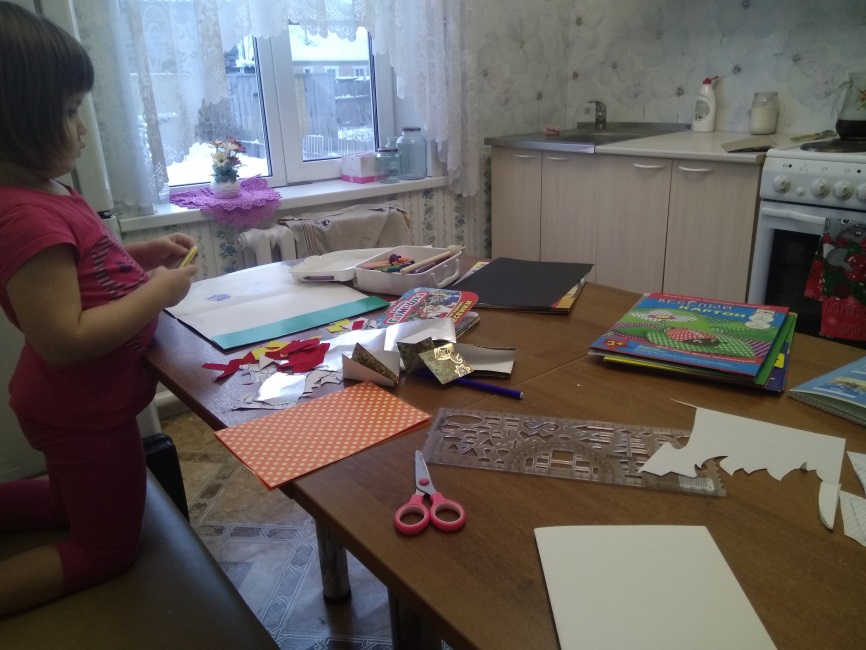 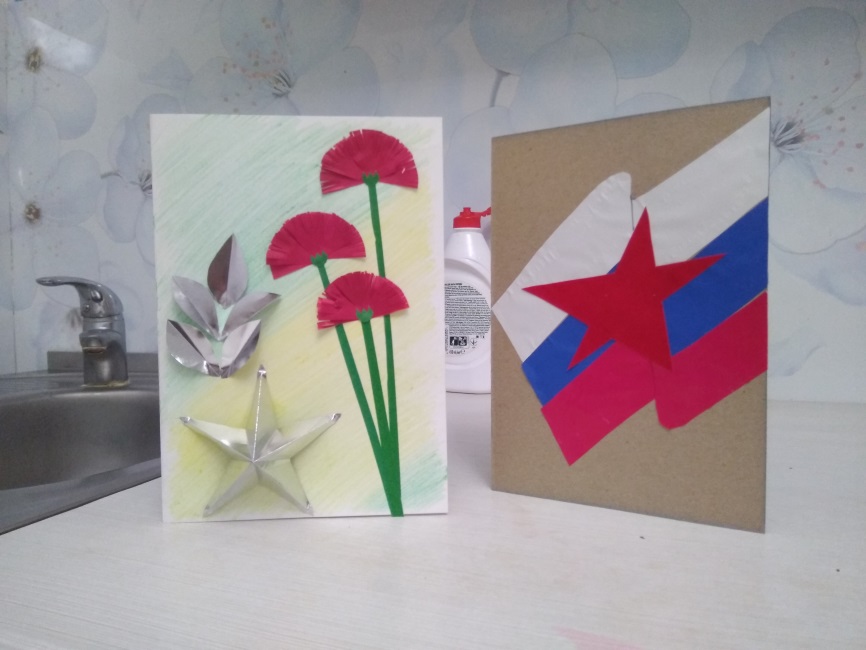 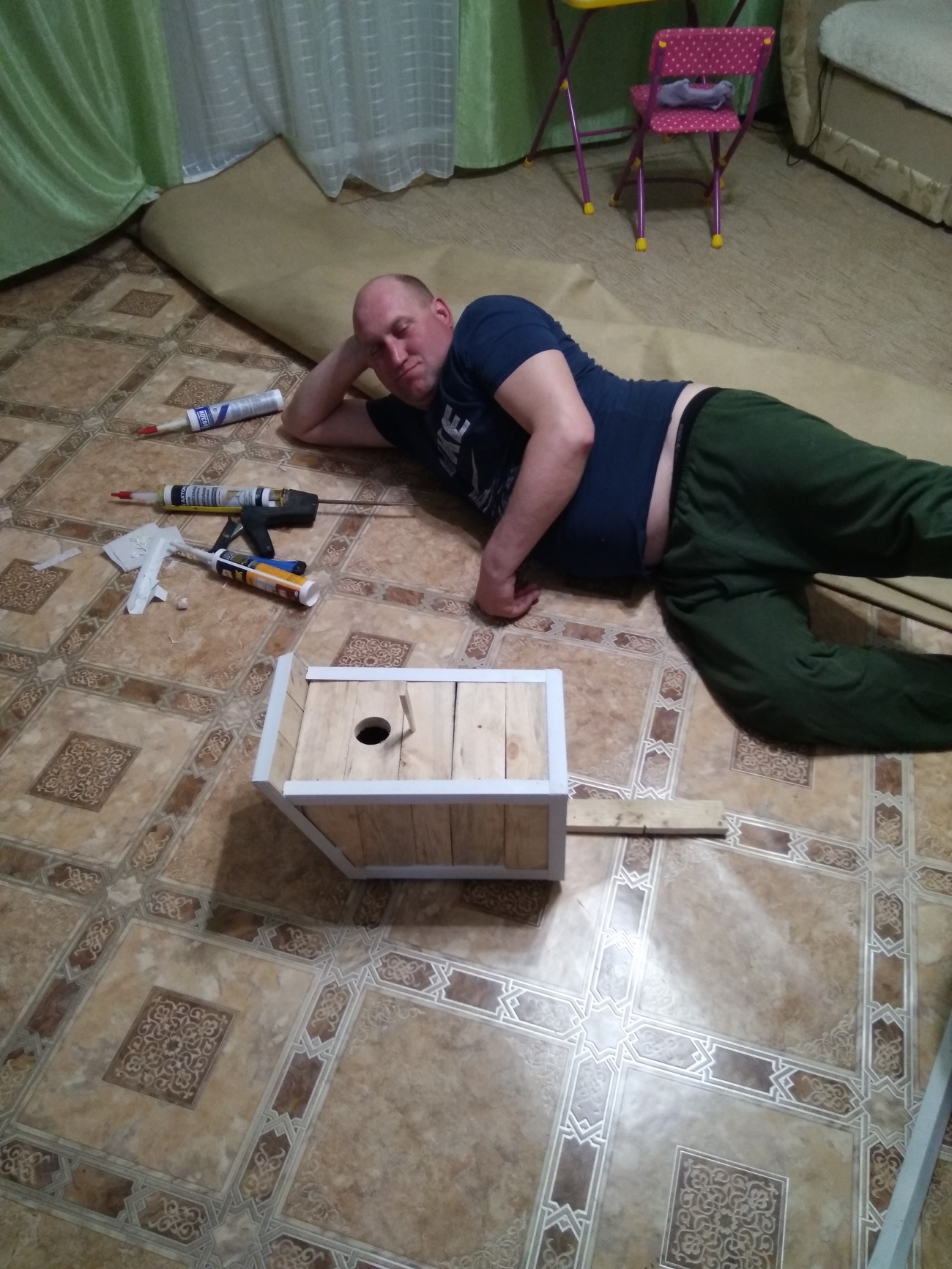 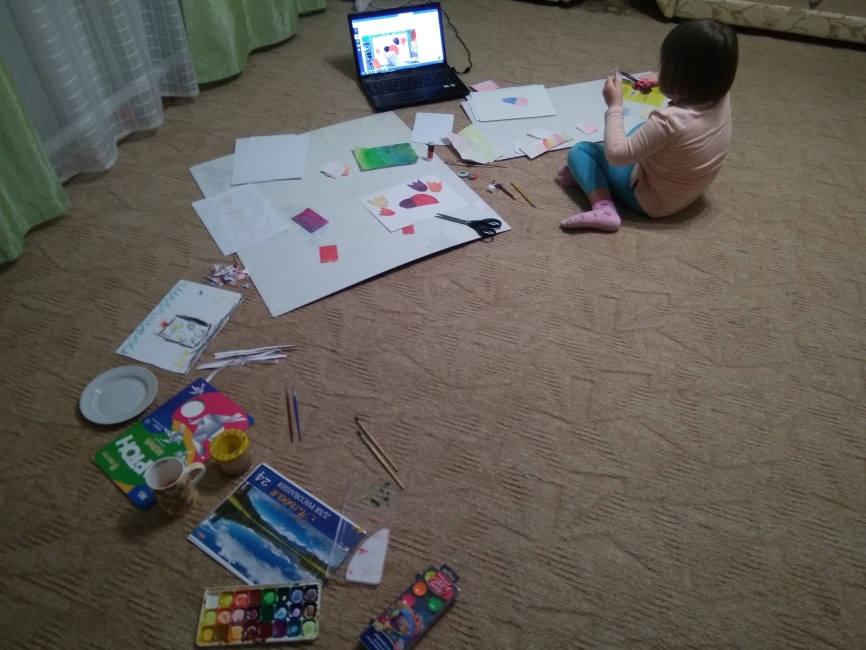 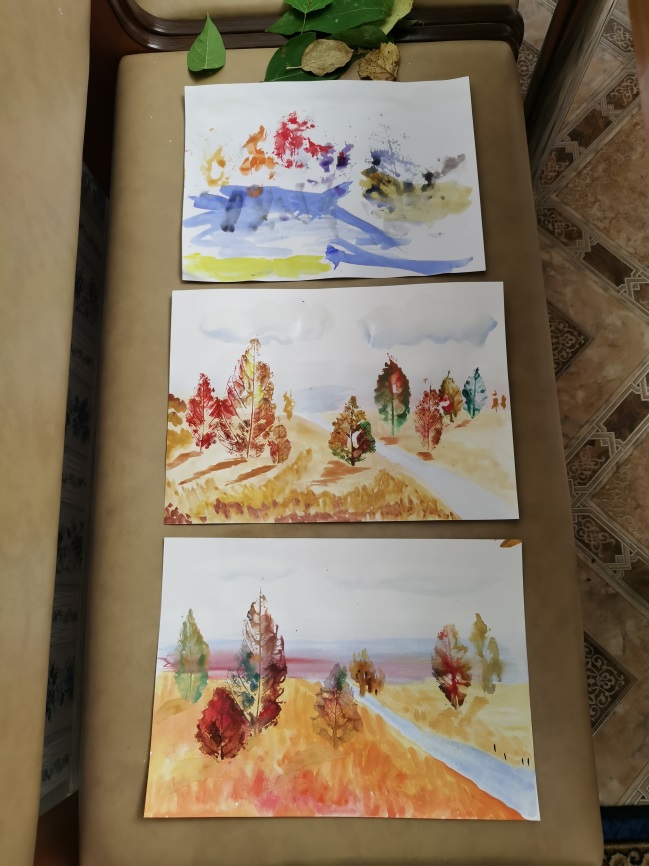 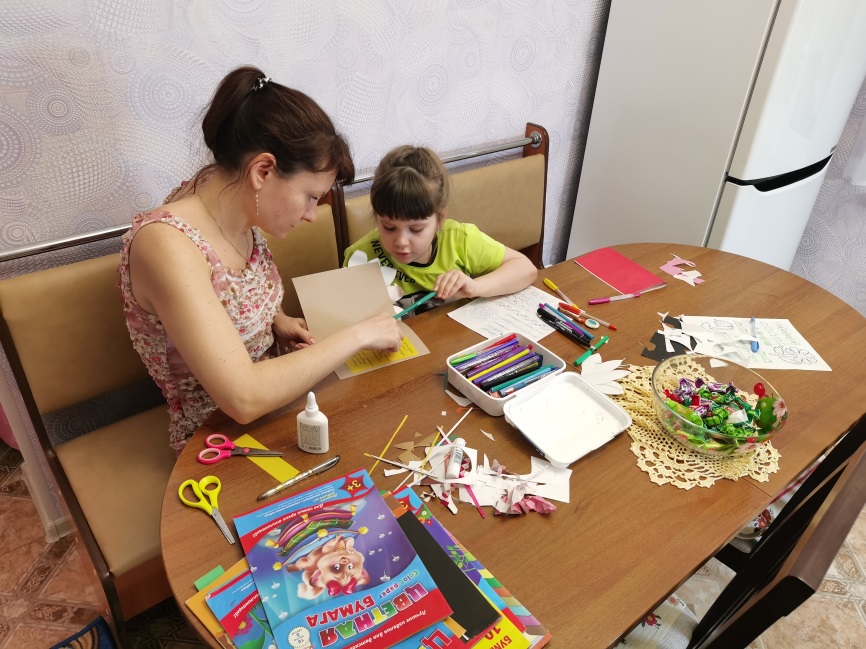 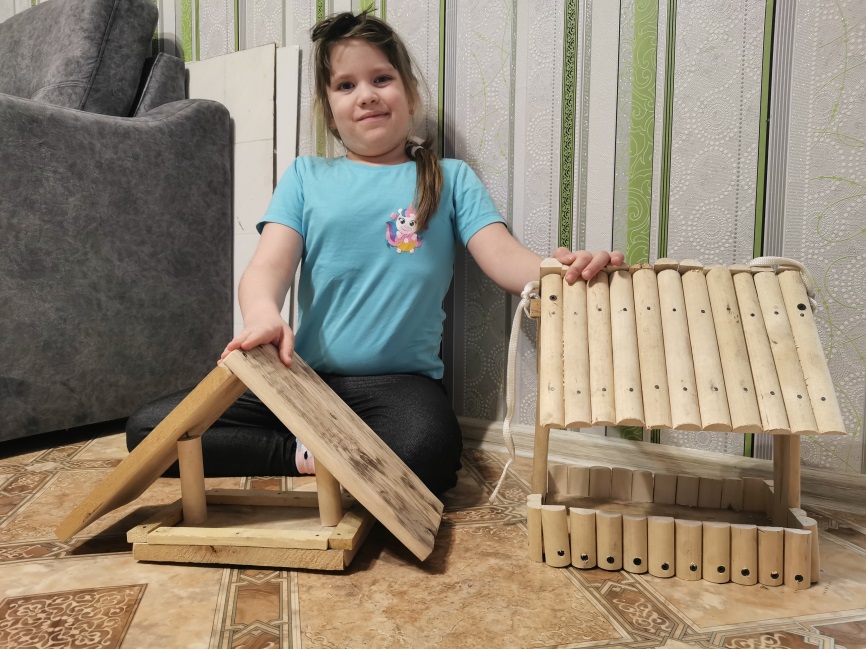 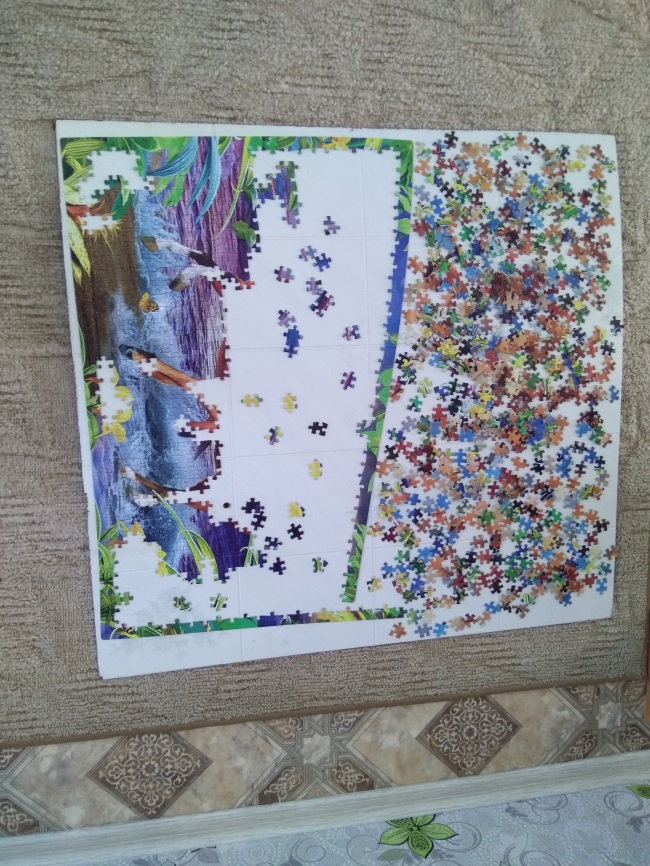 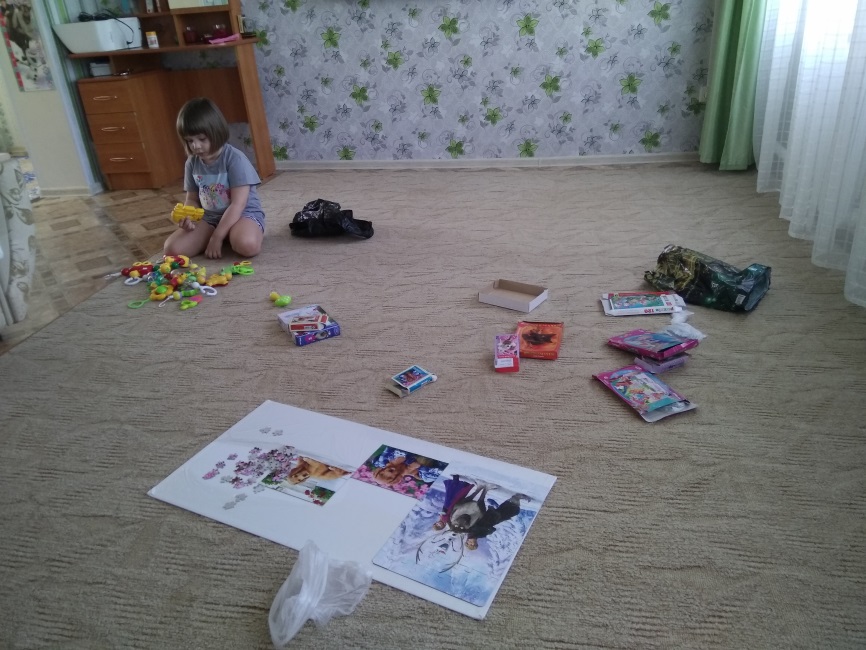 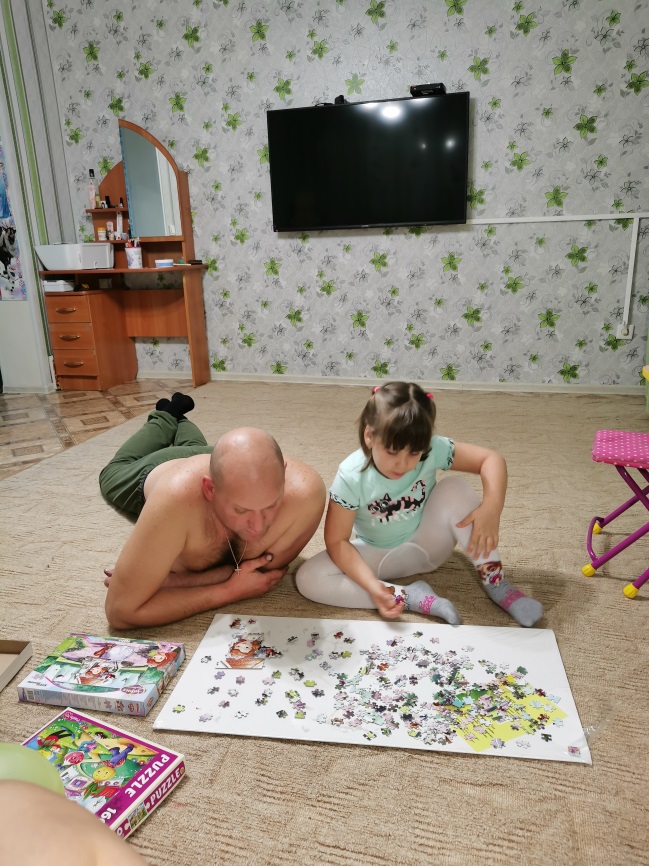 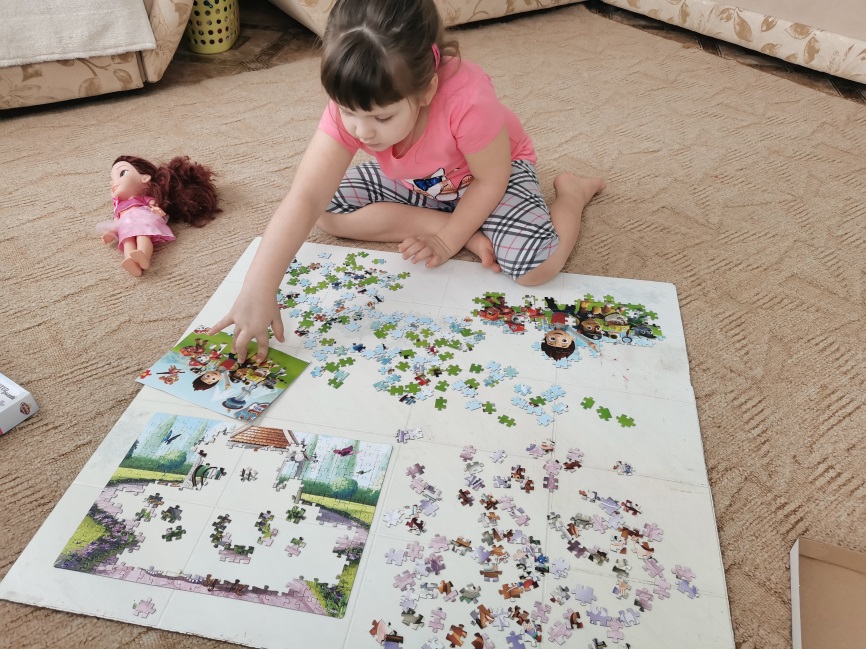 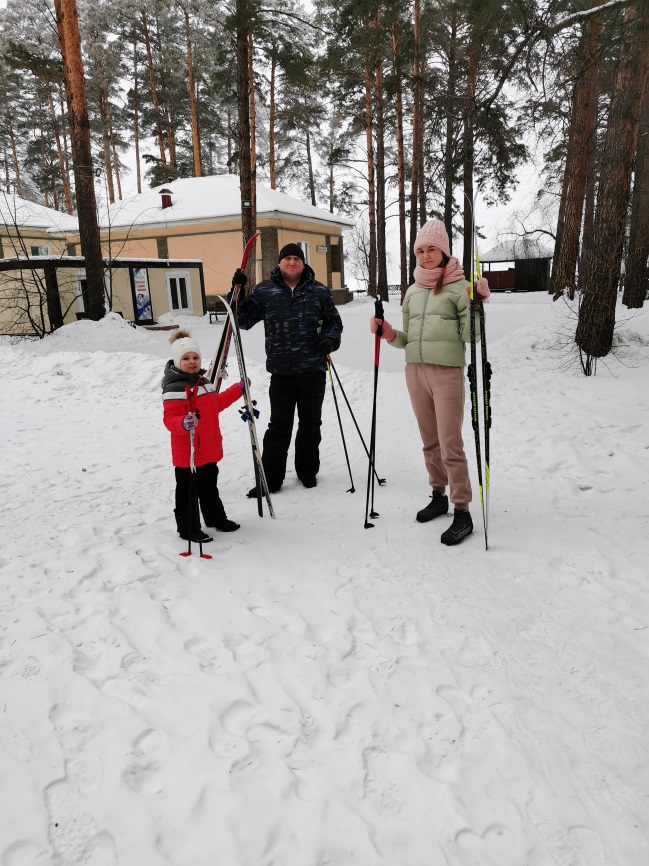 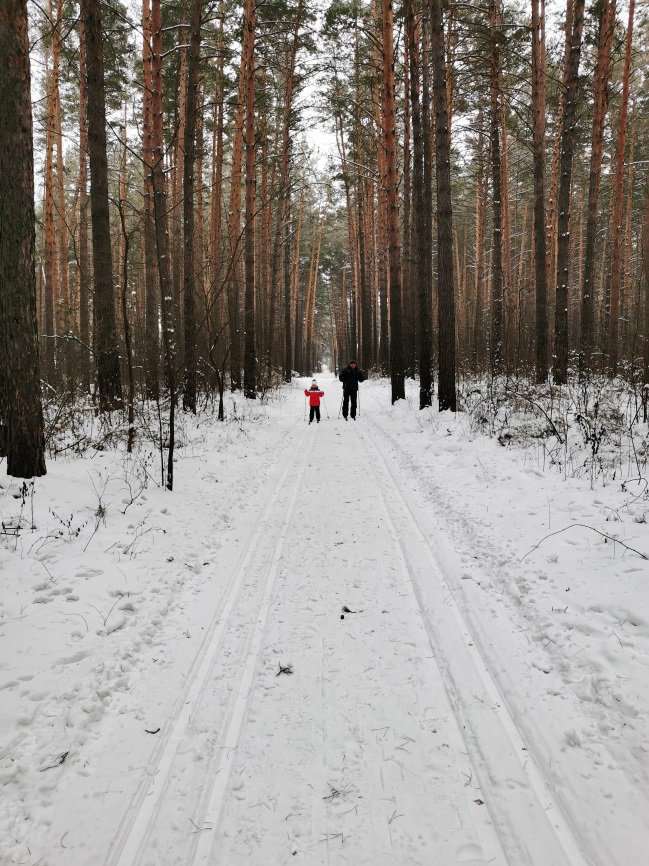 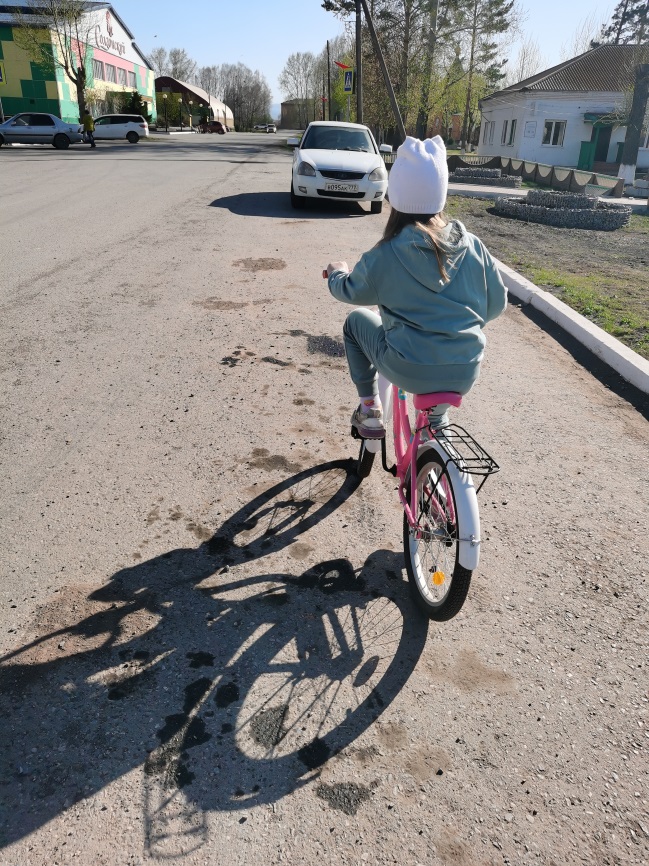 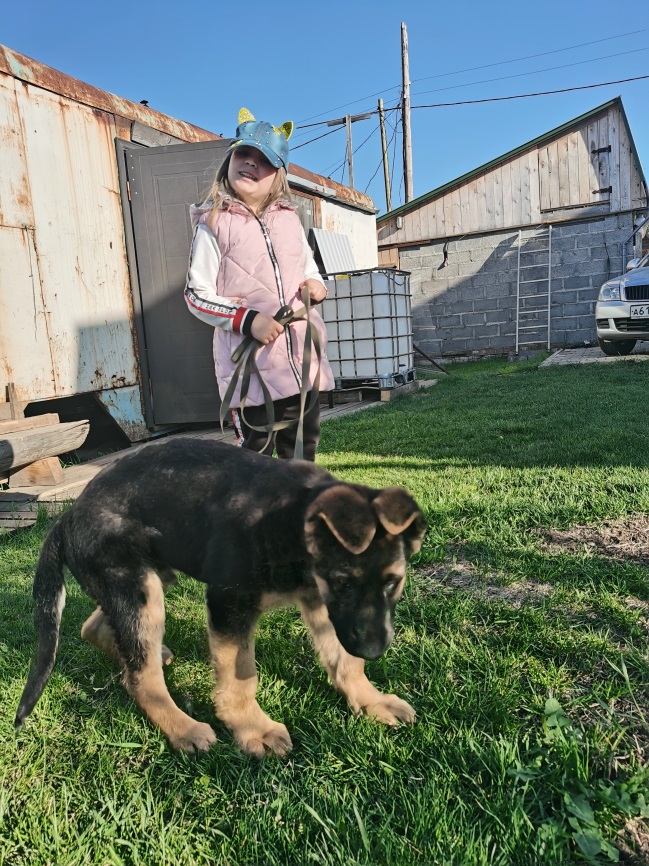 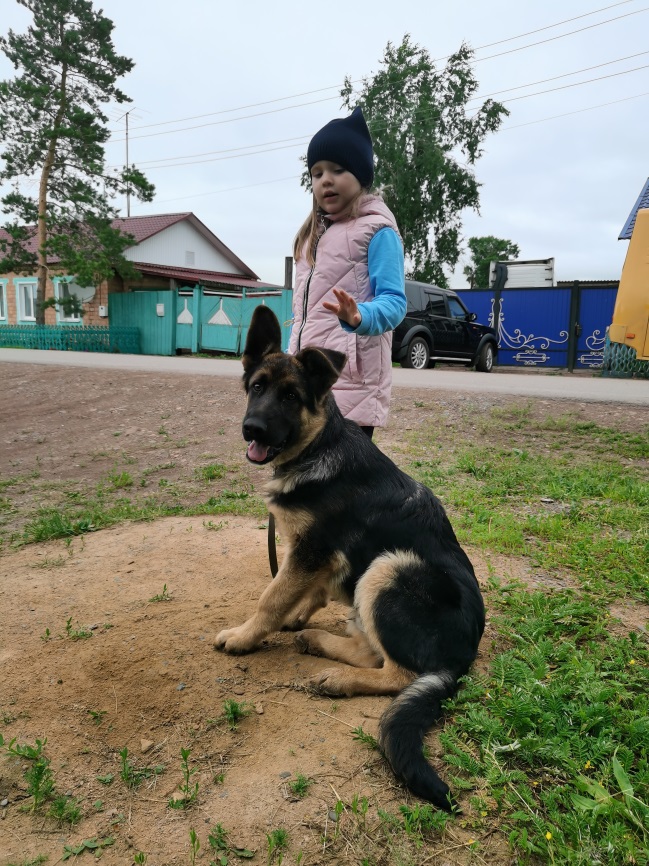 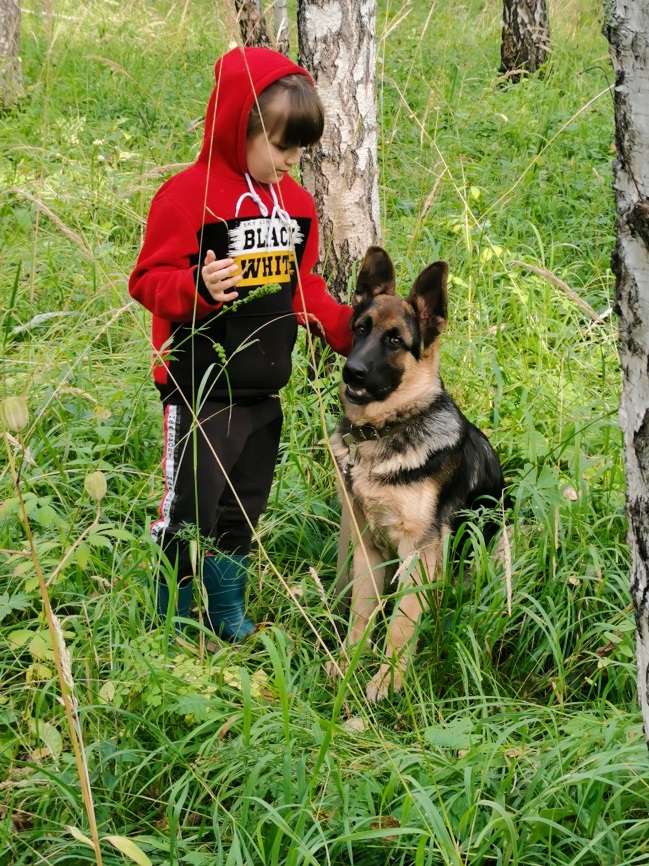 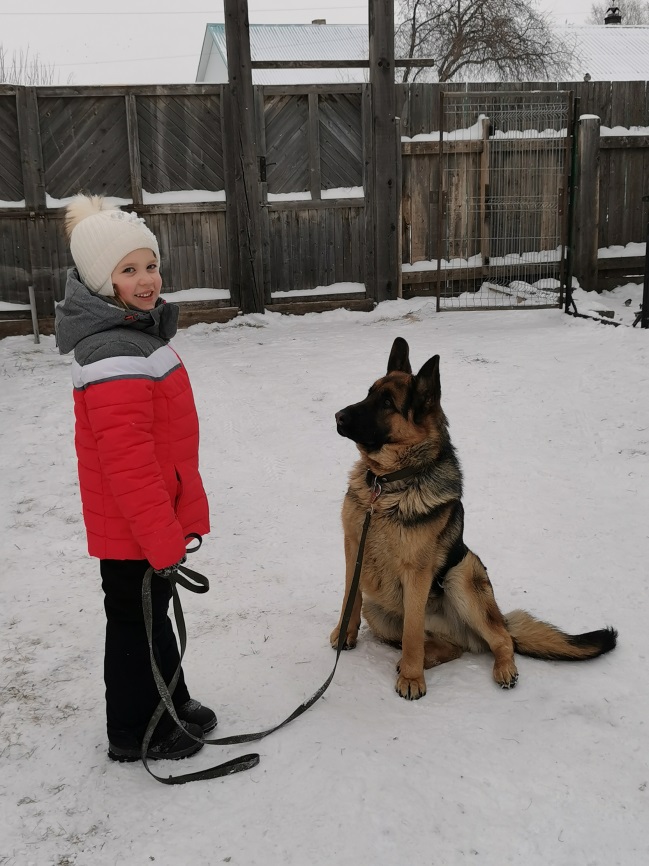 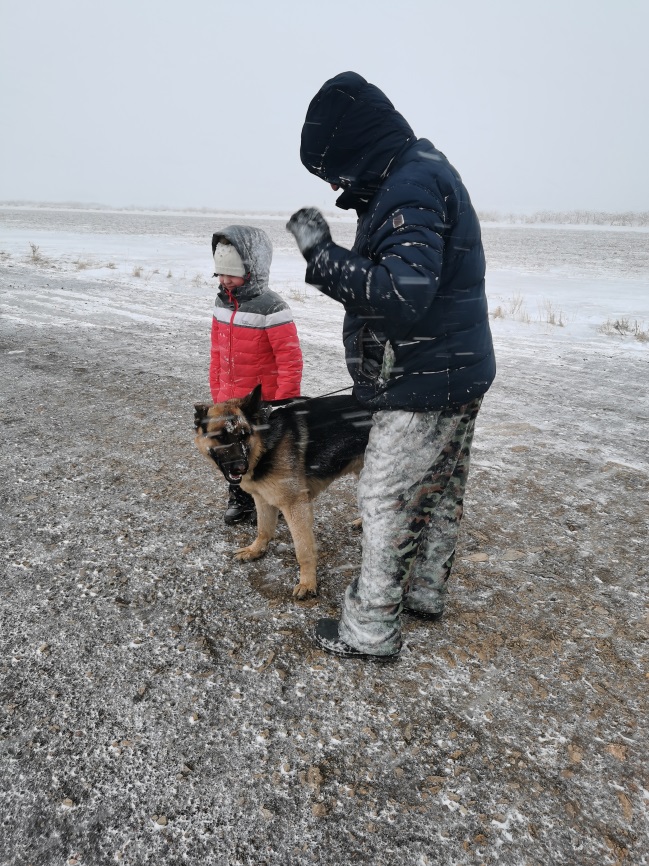 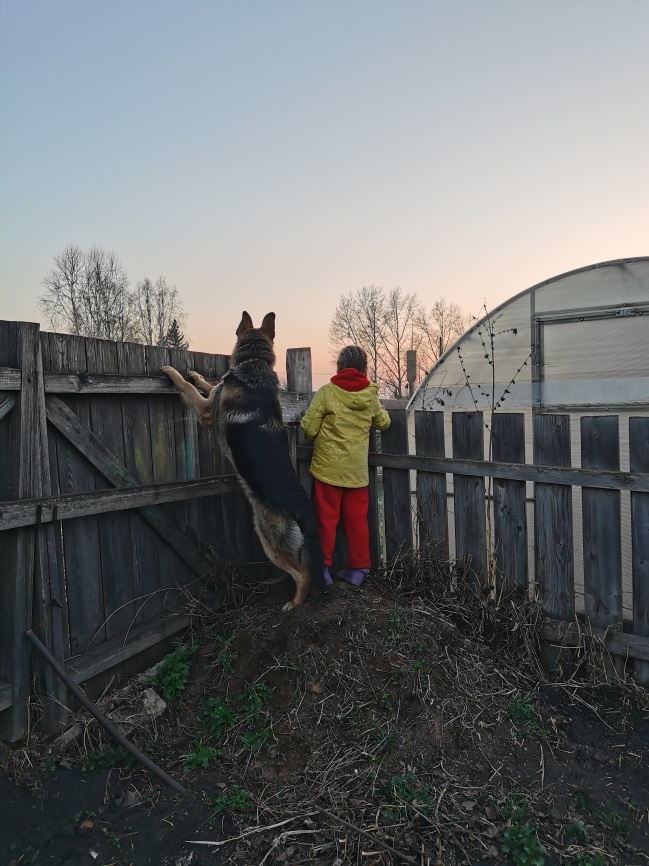 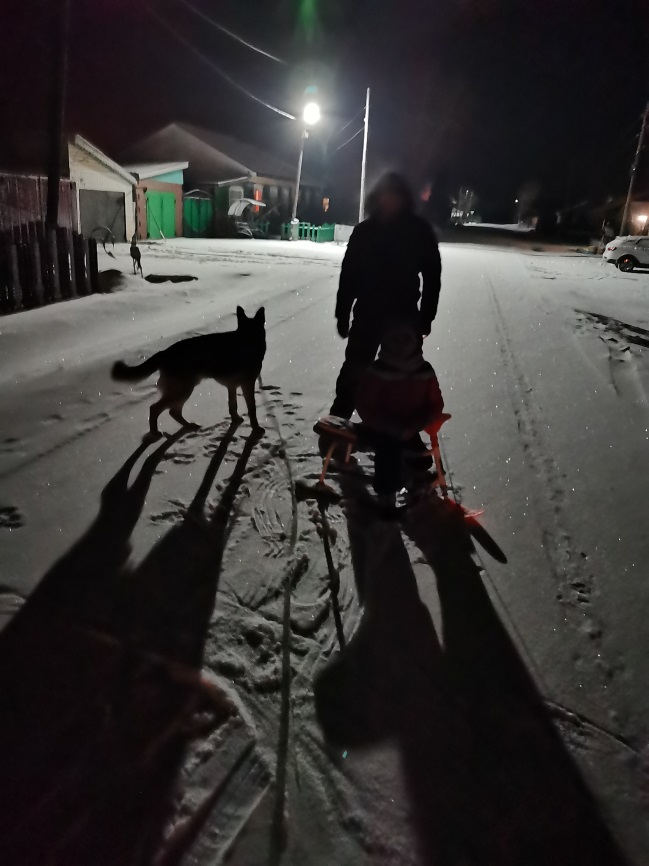 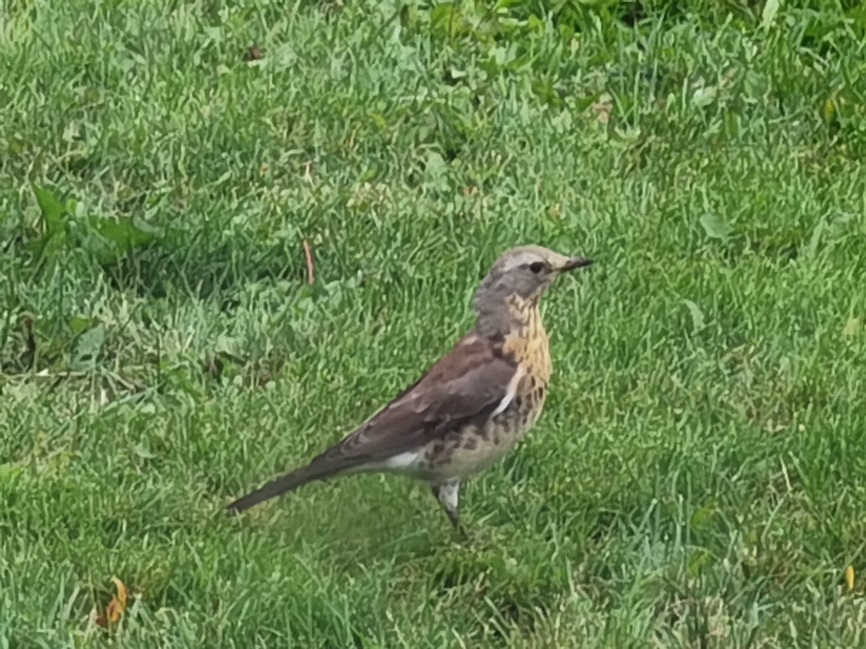 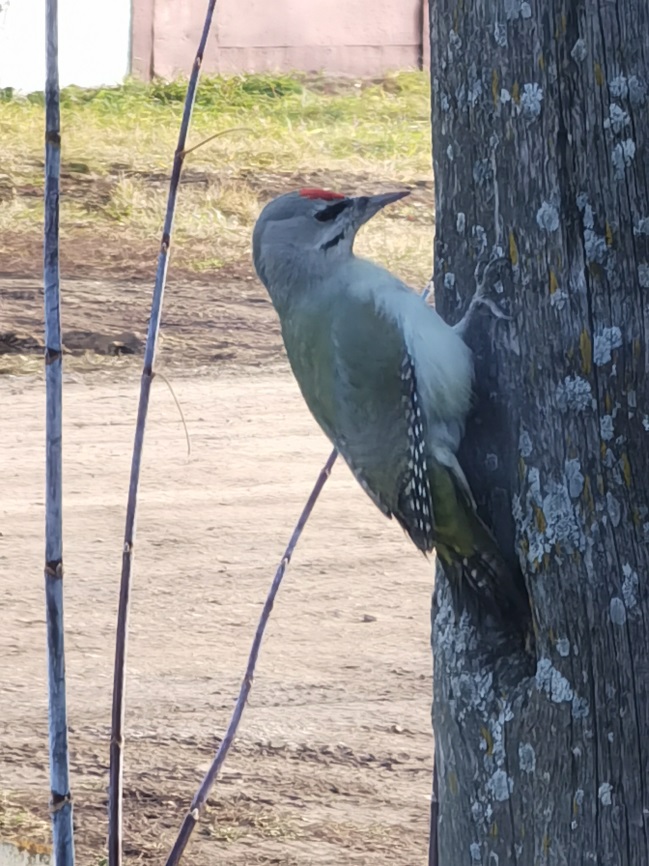 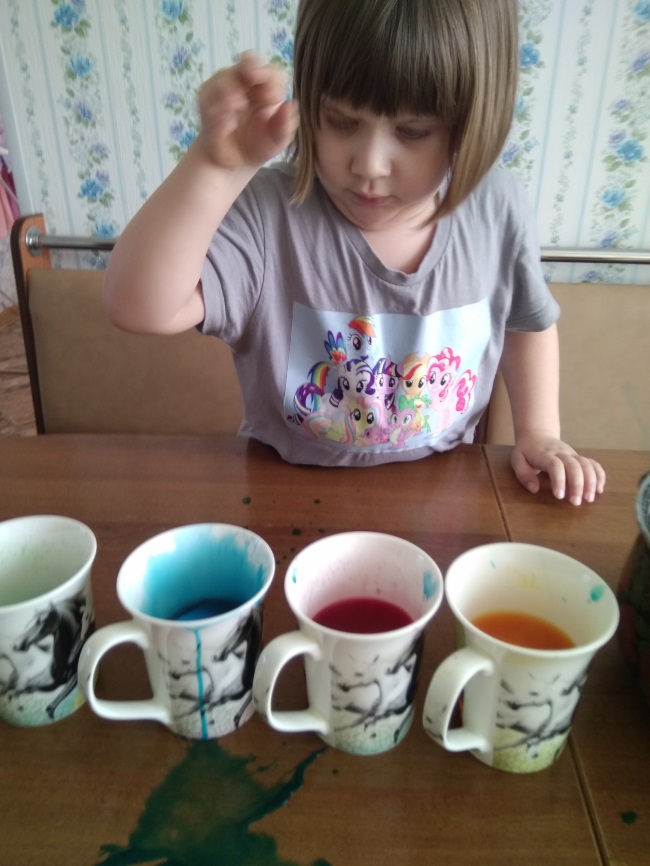 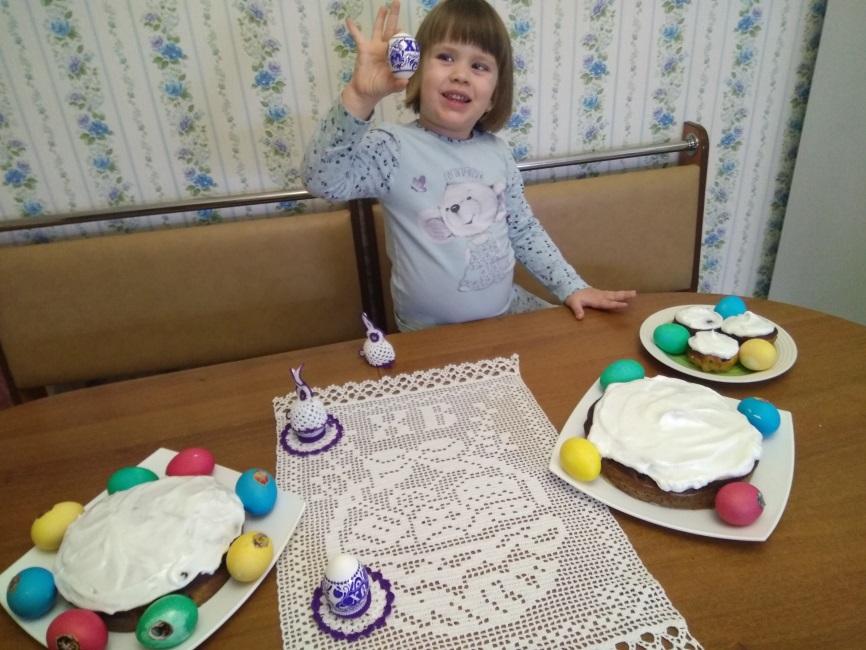 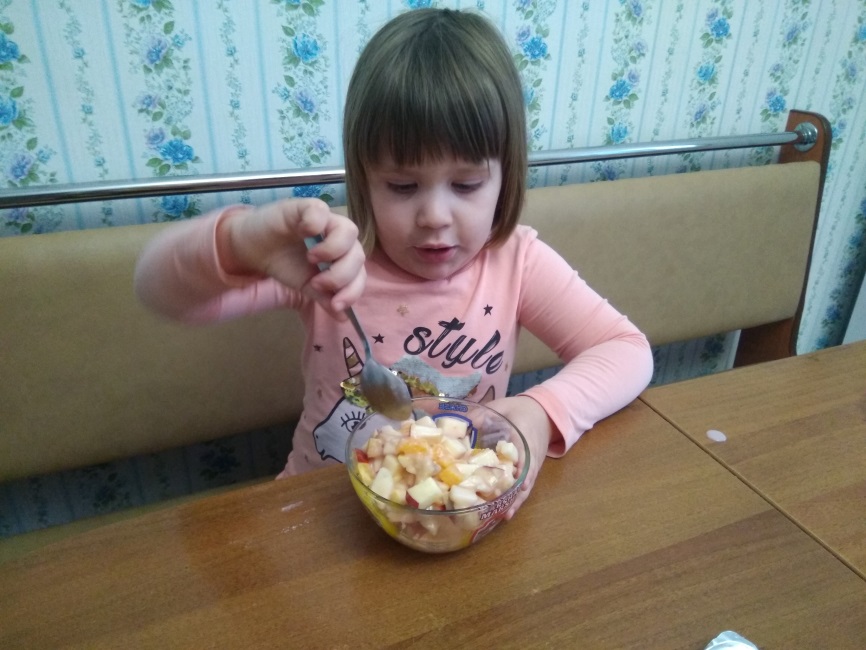 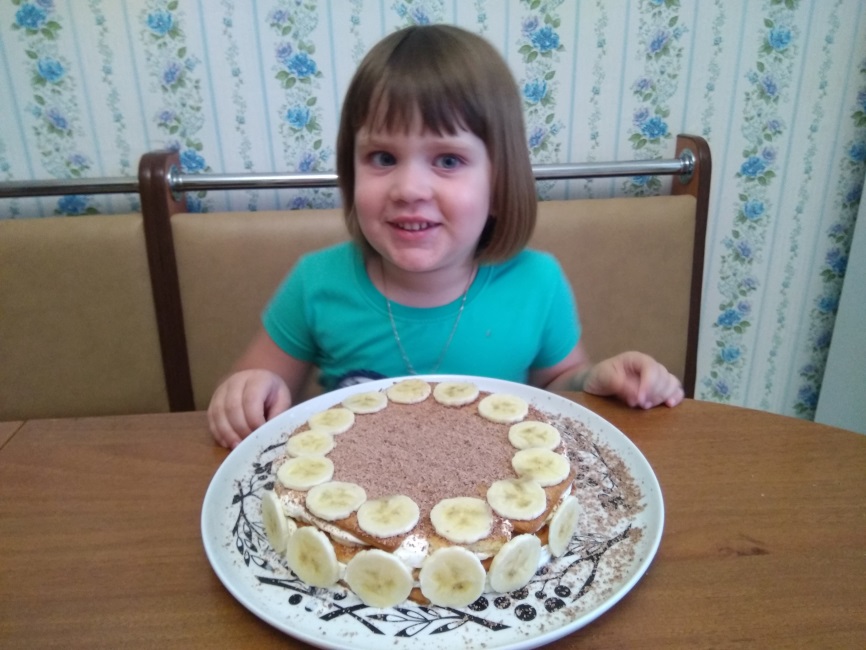 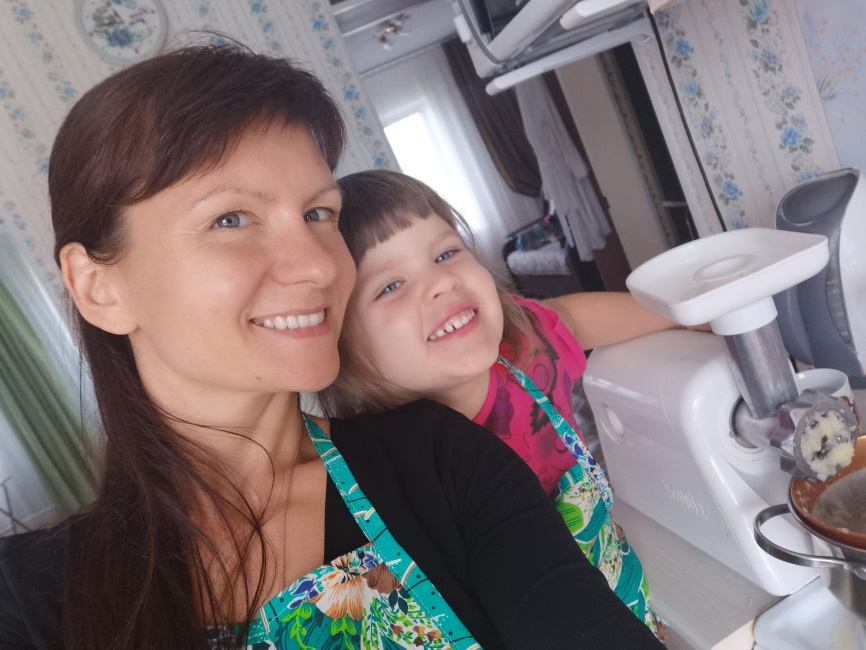 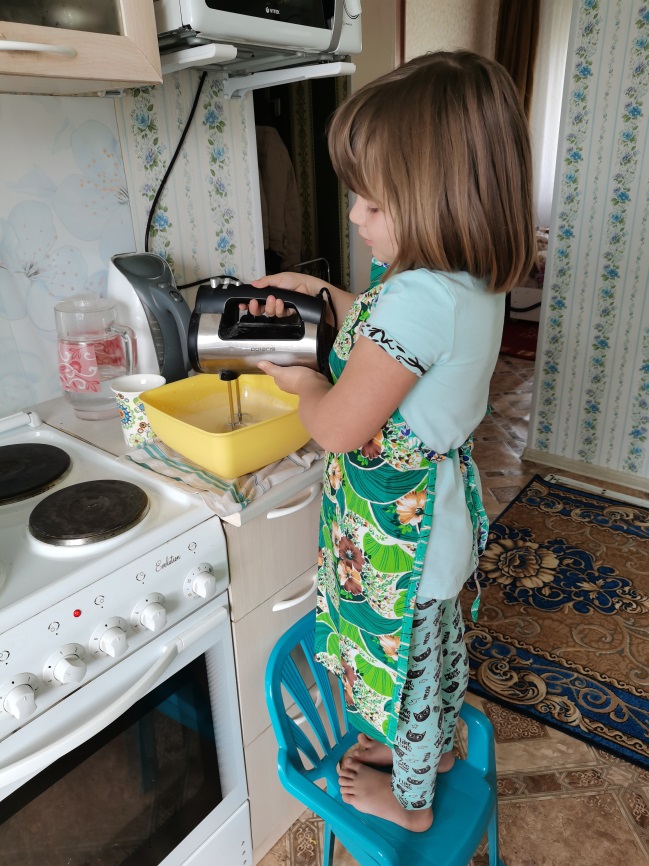 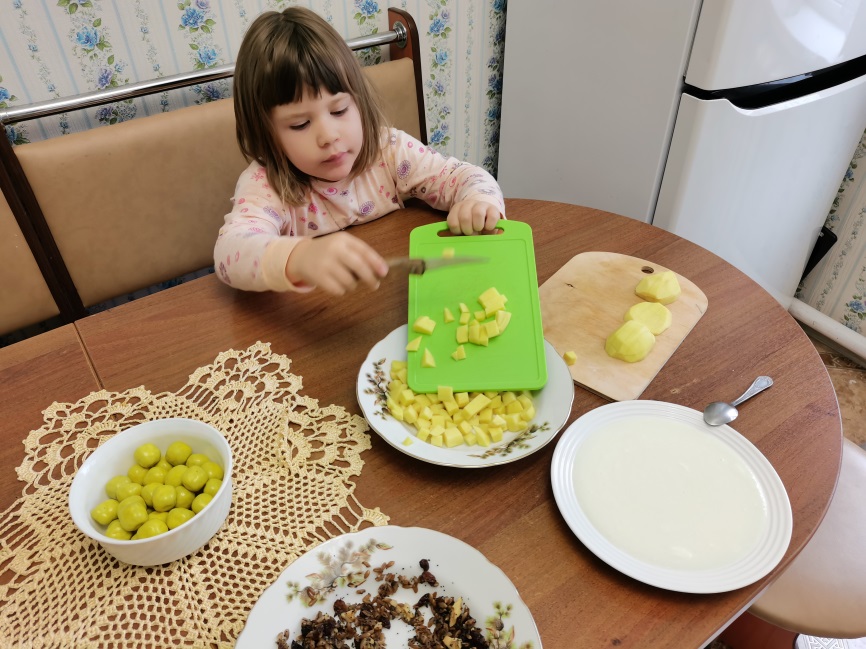 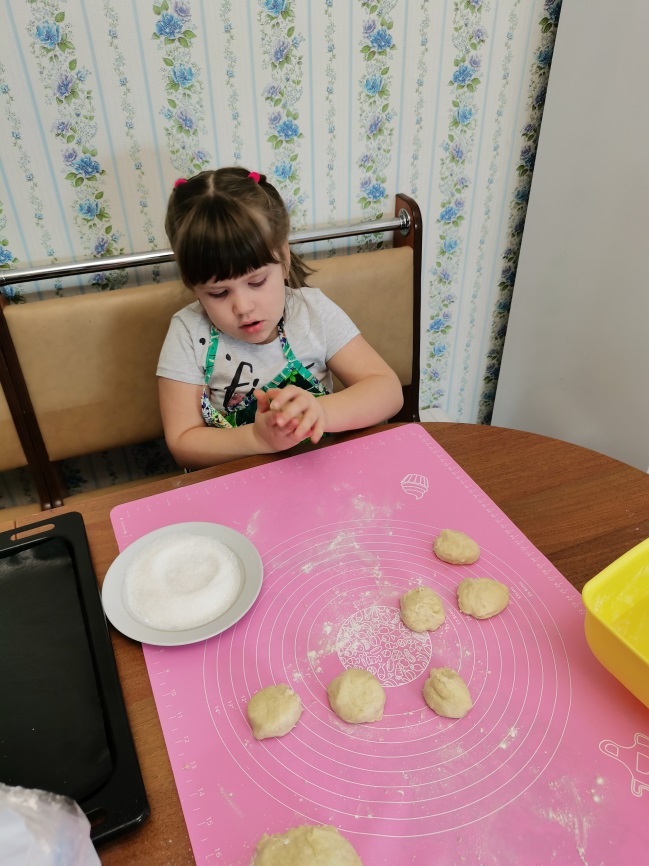 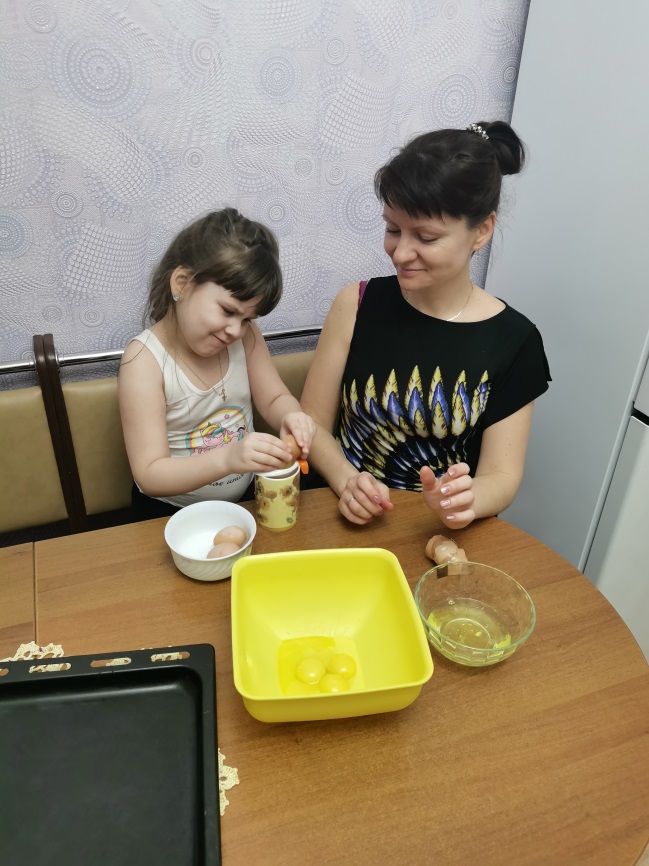 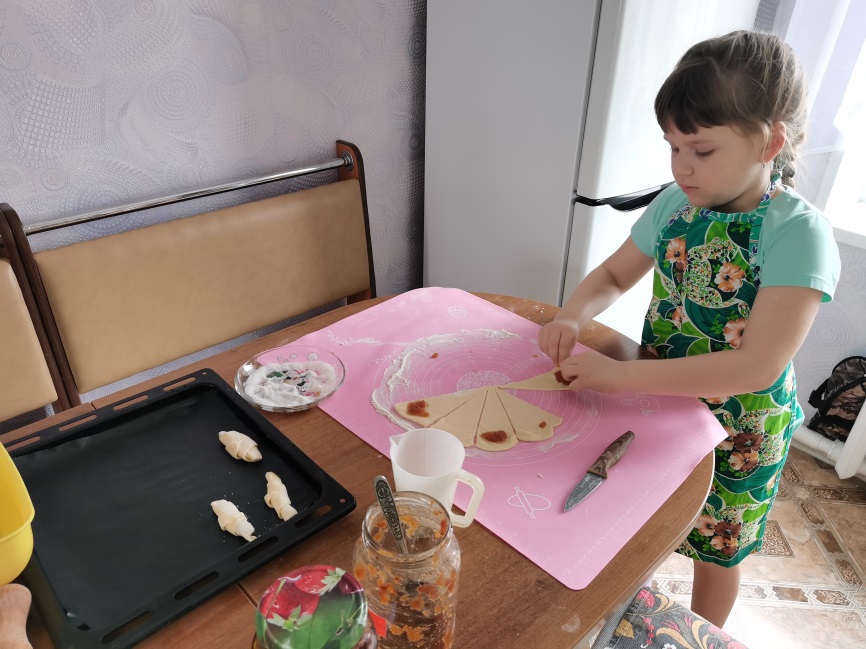 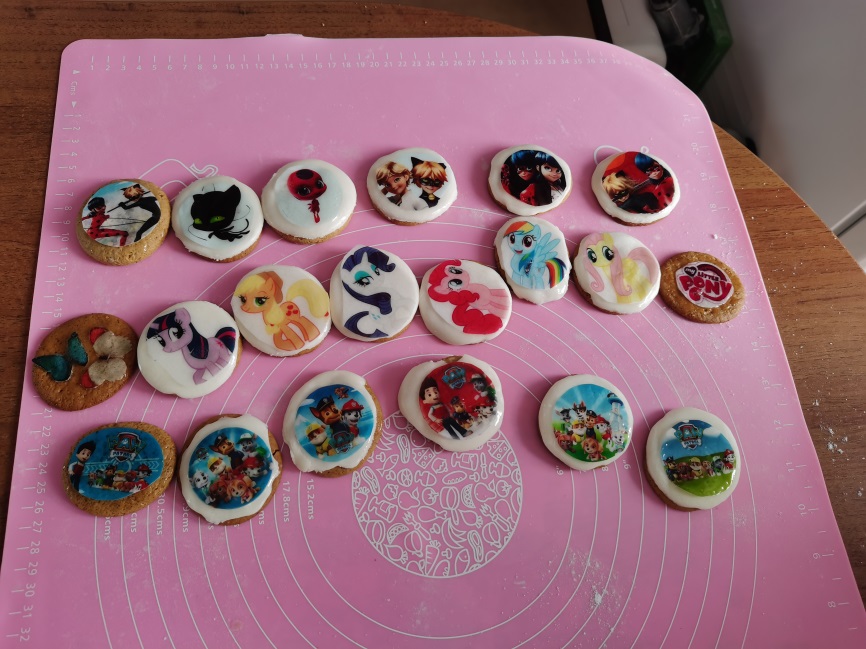 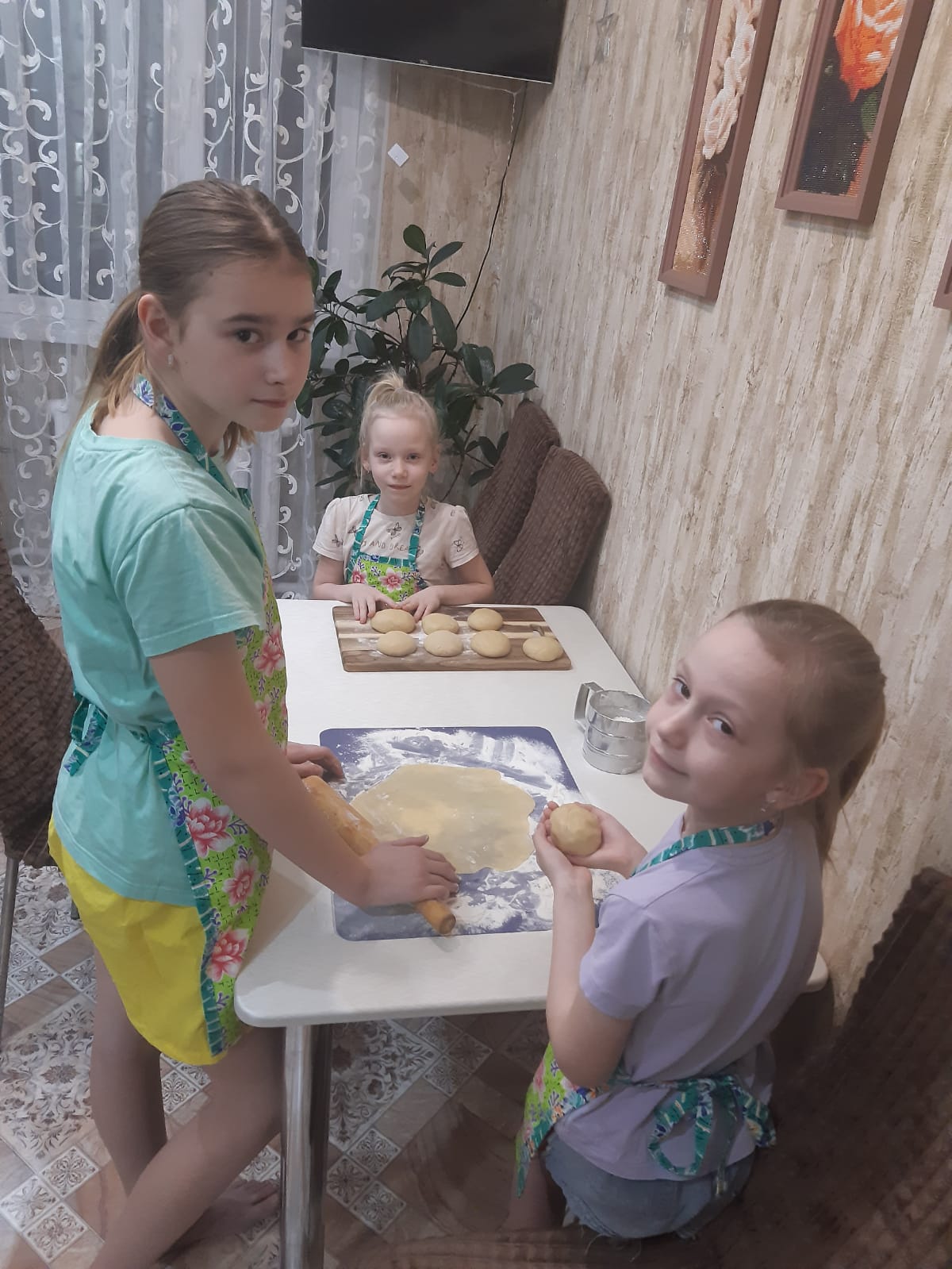 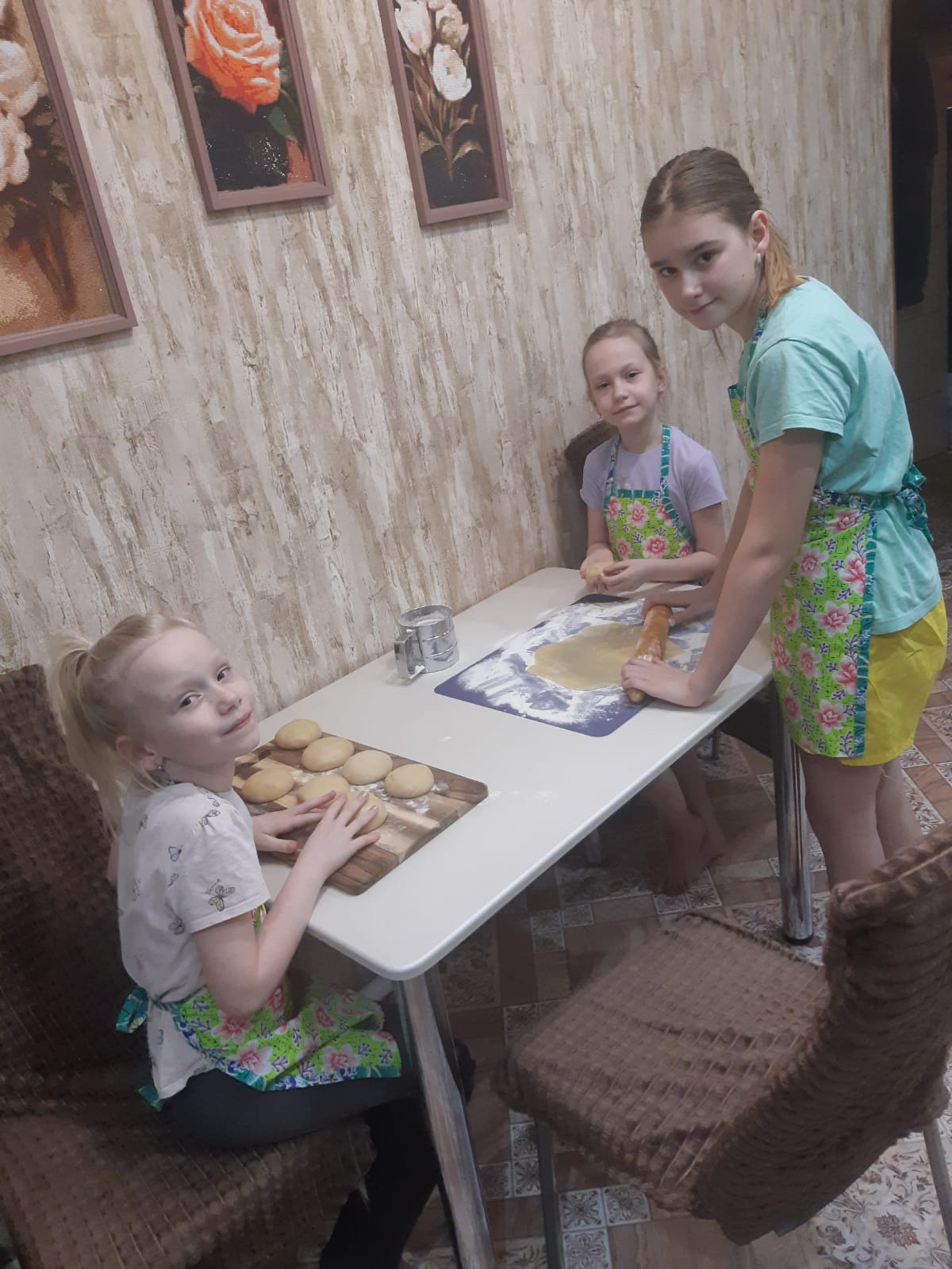 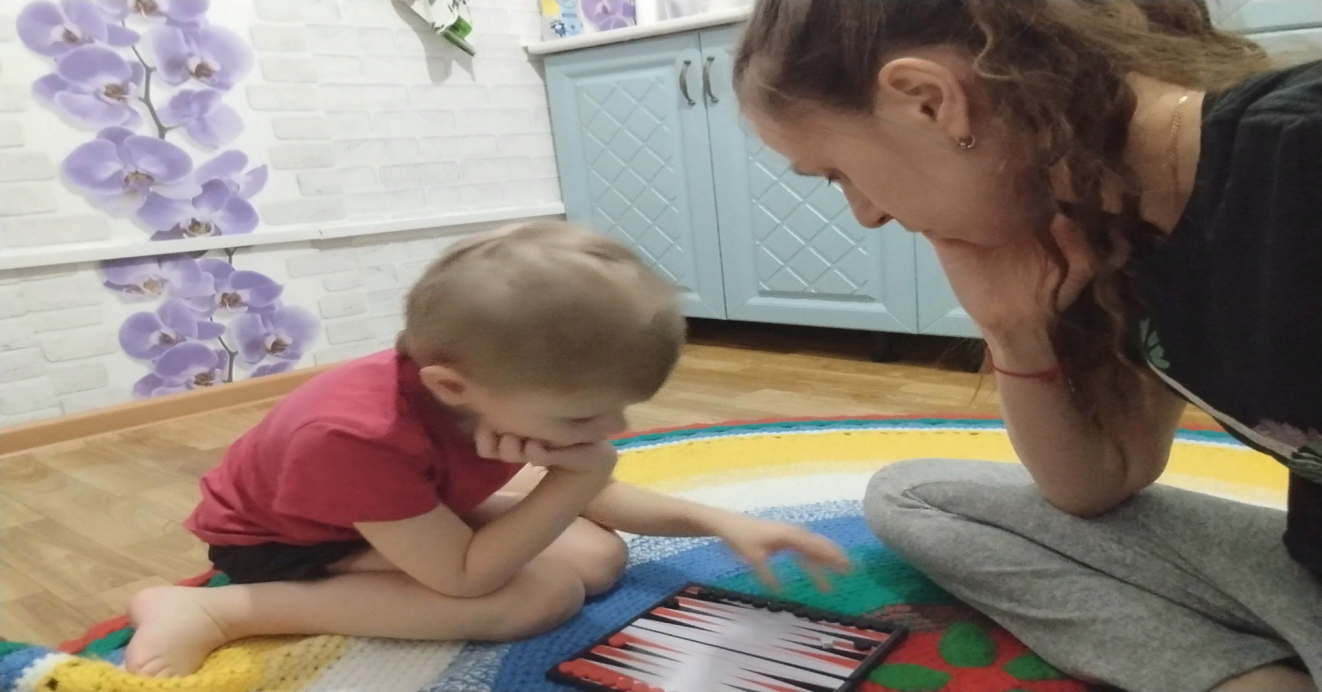 